平成２9年度 防災講演会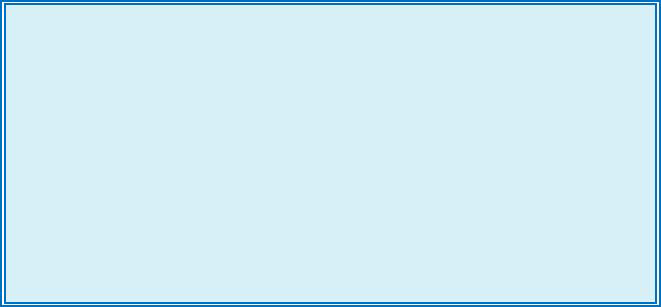 ＯＭＭビル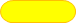 ２F ２０１，２０２会議室大阪府大阪市中央区大手前1-7-31（大阪マーチャンダイズ・マート）TEL: 06-6943-2010京阪電車「天満橋」駅東口、地下鉄谷町線「天満橋」駅北改札口からＯＭＭ地下2階に連絡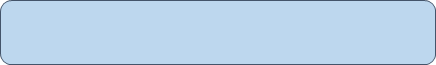 一般財団法人 河川情報センター 大阪センター 担当：牟禮、橋本、中野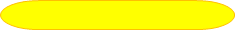 TEL：06-6944-2711HP	http://www.river.or.jp/トップページの《新着情報》をご覧くださいE-mail：oosaka@river.or.jp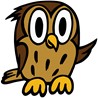 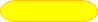 FAX : 06-6944-2710 *FAXでお申込の方は、以下の申込書にて左記番号までお送りください。代表名称計名住　　所〒〒〒〒〒〒〒電話番号代表メールアドレスお名前所属・役職メールアドレス（お名前・ふりがな）（お名前・ふりがな）（お名前・ふりがな）（メールアドレス・任意）（メールアドレス・任意）（メールアドレス・任意）（メールアドレス・任意）お名前所属・役職メールアドレスお名前所属・役職メールアドレスお名前所属・役職メールアドレスお名前所属・役職メールアドレス